Stud                                                                     Name___________________Lesson______________________ Thumbs DownDon’t KnowThumbs UpAssessment QuestionDid you use your personal best during this lesson?Did you actively listen and follow directions?Did you use your creativity? (is it original?) Did you complete your project?Did you incorporate the art media?Does the artwork show the elements and/or principles discussed?  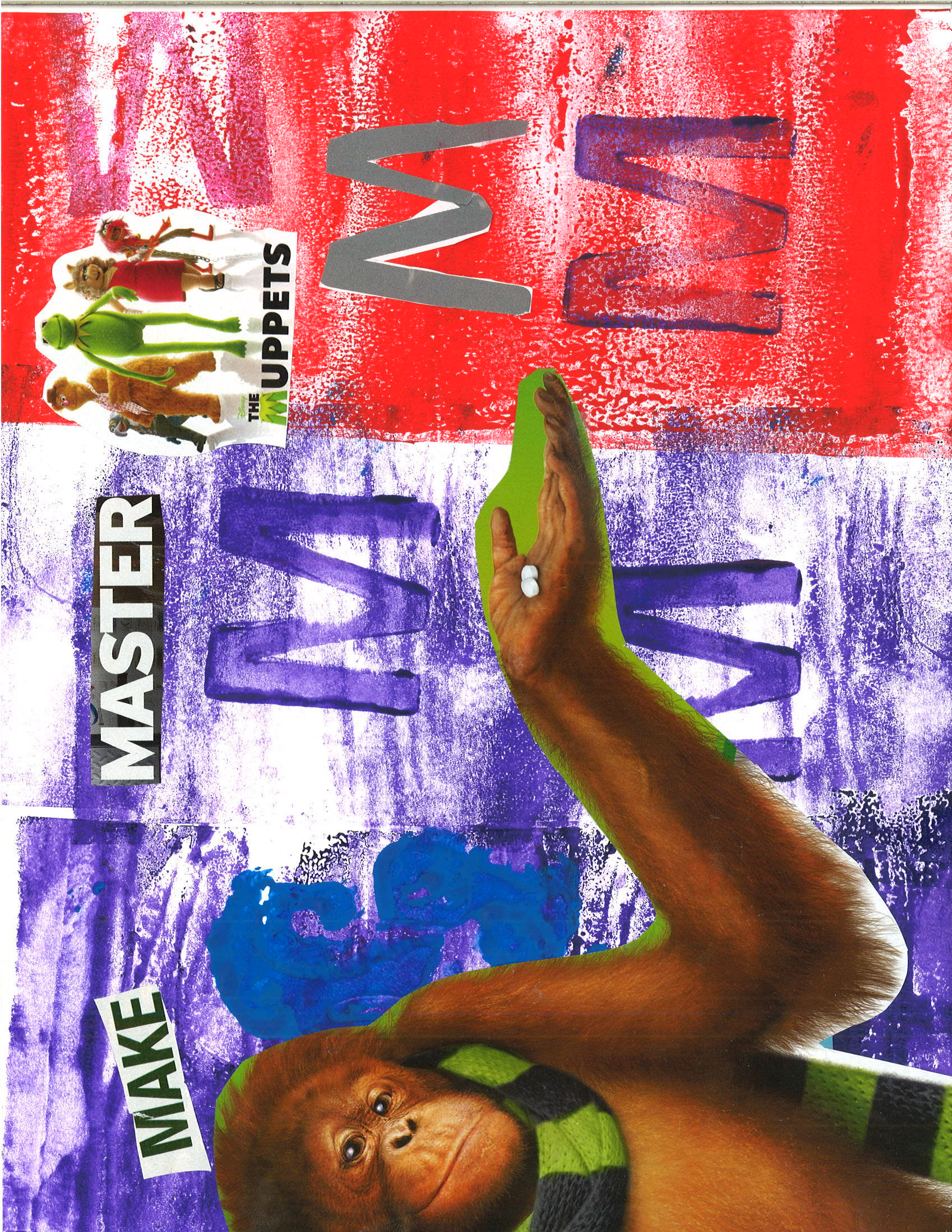 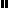 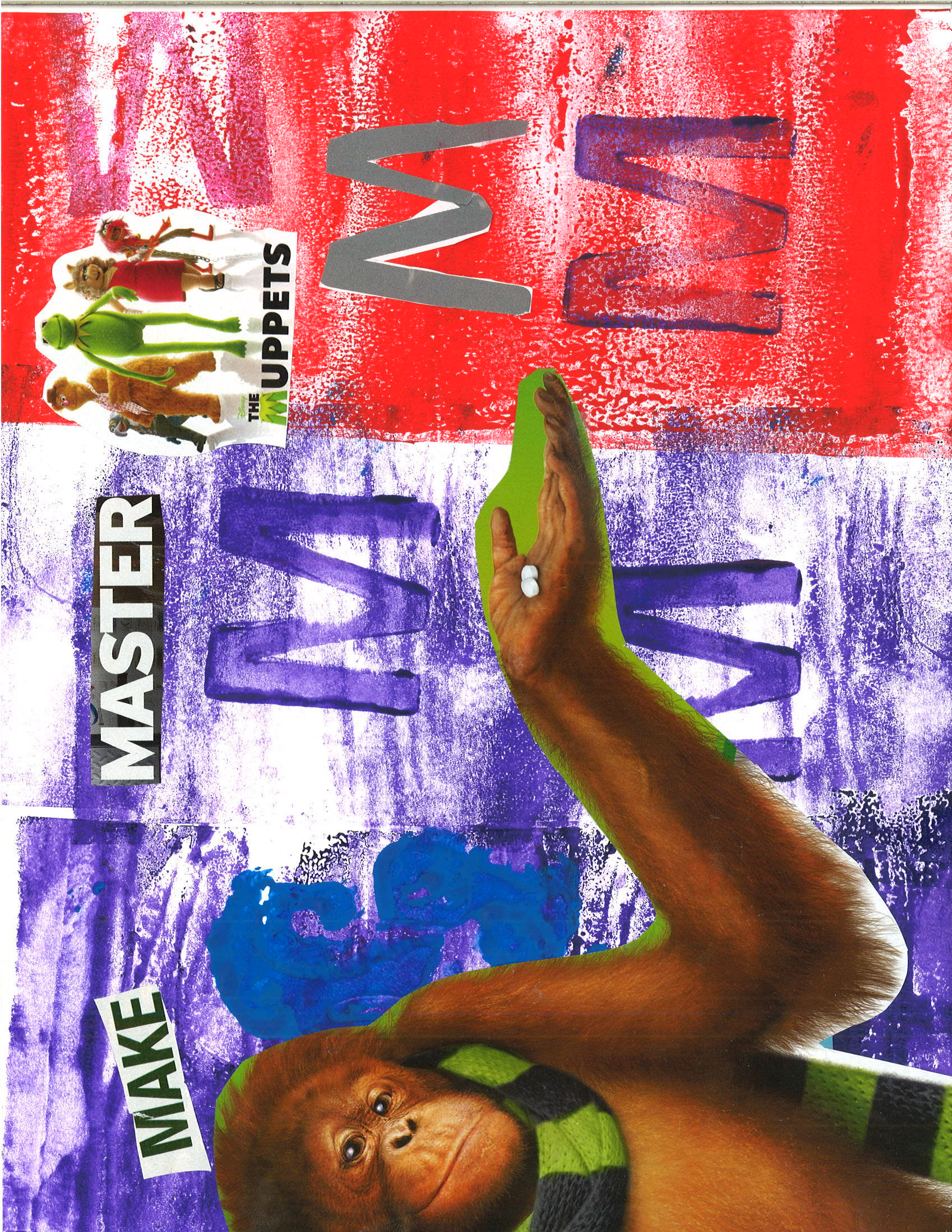 